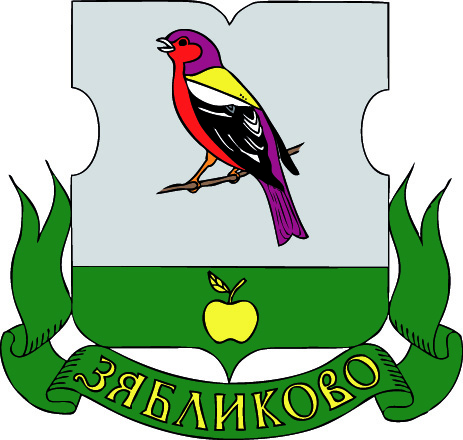 СОВЕТ ДЕПУТАТОВМУНИЦИПАЛЬНОГО ОКРУГА ЗЯБЛИКОВОРЕШЕНИЕ04.10.2017 № МЗБ-01-03-107/17Об   отказе   в   согласовании  установки ограждающих устройств на придомовой территории     многоквартирного    домапо адресу: ул. Шипиловская, д.54, корп.1В соответствии с пунктом 5 части 2 статьи 1 Закона города Москвы 
от 11 июля 2012 года № 39 «О наделении органов местного самоуправления муниципальных округов в городе Москве отдельными полномочиями 
города Москвы», постановлением Правительства Москвы 
от 2 июля 2013 года № 428-ПП «О Порядке установки ограждений на придомовых территориях в городе Москве» и рассмотрев обращение главы управы района Зябликово города Москвы  К.И. Князева от 28.09.2017 №ЗБ-22-2881/7 Совет депутатов муниципального округа Зябликово РЕШИЛ:1. Отказать в согласовании установки ограждающих устройств (шлагбаумов) на придомовой территории многоквартирного дома по адресу:  ул. Шипиловская, д. 54, корп. 1, в связи с несоблюдением требований                     пункт 9.2 постановления Правительства Москвы от 2 июля 2013 года № 428-ПП «О Порядке установки ограждений на придомовых территориях в городе Москве».2. Направить копию настоящего решения в Департамент территориальных органов исполнительной власти города Москвы, в управу района Зябликово города Москвы и лицу, уполномоченному на представление интересов собственников помещений в многоквартирном доме по вопросам, связанным с установкой ограждающих устройств и их демонтажем.3. Опубликовать настоящее решение в бюллетене «Московский муниципальный вестник» и разместить на официальном сайте муниципального округа Зябликово www.zyablikovo-mos.ru в информационно-телекоммуникационной сети Интернет.4. Контроль за выполнением настоящего решения возложить на главу муниципального округа Зябликово Золкину И.В.Глава муниципального округа Зябликово                                                                                  И.В. Золкина